	Yukarıda açık kimliği verilen Fakültemiz öğrencisinin belirtilen iş günü kadar staj yapması zorunludur. Staj süresi boyunca öğrencimizin Genel Sağlık Sigortası ve/veya iş kazası ve meslek hastalıkları sigortası Üniversitemiz tarafından yapılacaktır. Adı geçen öğrencimizin kuruluşunuzda staj yapması için göstereceğiniz ilgiye teşekkür eder, çalışmalarınızda başarılar dilerim.                                                                                                     Öğr. Gör. Ömer DAĞISTANLI                                                                                             Müdür Yardımcısı1.- Öğrenci Zorunlu Staj Kabul Formunu işyerine imzalatarak, staj başlangıç tarihinden en az 7 (yedi) gün önce Yüksekokulumuz Yüksekokul Sekreterliğine elden teslim etmek zorundadır.2 .-Yukarıda ismi yazılı öğrencimizin sigorta işlemlerinde buradaki bilgiler esas alınacaktır.3 .-Öğrenci her staj için ayrı zorunlu staj formu doldurmak zorundadır.Adres:    Bozok Üniversitesi Boğazlıyan Meslek Yüksekokulu               Yenidoğan Mah. Şevket Hokkaömeroğlu Bulvarı No:86 D:1 P.K.66400                   Boğazlıyan-YOZGATTelefon: (0 354) 290 30 02  Faks: (0 354) 290 30 03                              	        Web:      http://bogazliyan.bozok.edu.tr                                                T.C.                             BOZOK ÜNİVERSİTESİ      BOĞAZLIYAN MESLEK YÜKSEKOKULU MÜDÜRLÜĞÜ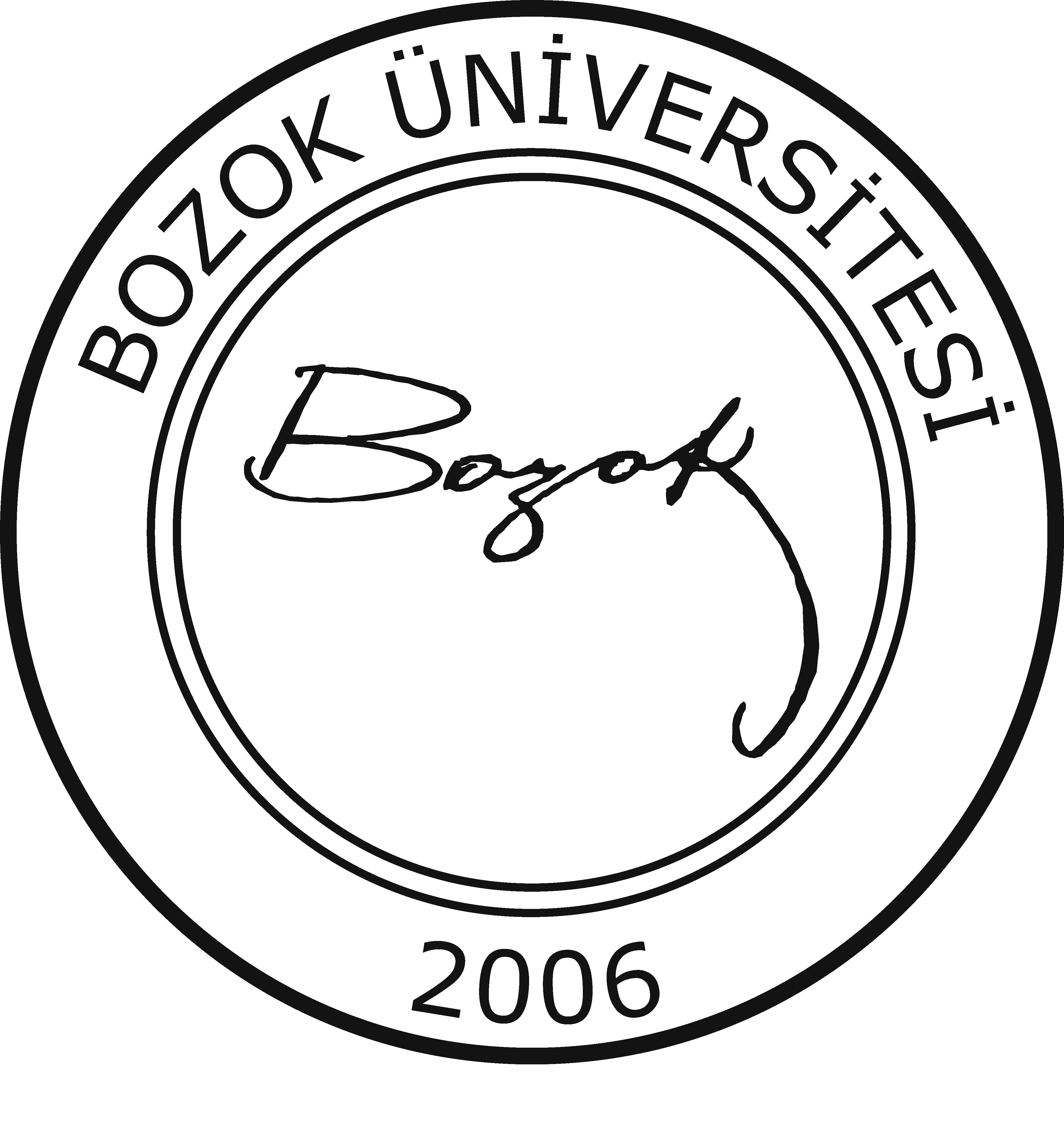                                                 T.C.                             BOZOK ÜNİVERSİTESİ      BOĞAZLIYAN MESLEK YÜKSEKOKULU MÜDÜRLÜĞÜZORUNLU STAJ KABUL FORMU(Sigorta Başlangıç Formu)ZORUNLU STAJ KABUL FORMU(Sigorta Başlangıç Formu)ÖĞRENCİ :ÖĞRENCİ :Adı/SoyadıBölümüNumarasıT.C Kimlik NumarasıÖğrencinin Daimi AdresiEv Telefonu - Cep TelefonuE-PostaAşağıda belirtilen tarihler arasında stajımı yapacağım.1.	Stajımın baslangıç tarihinde herhangi bir değişiklik yapmayacağım.2.	Staja fiilen başladıktan sonra herhangi bir sebeple stajı birakmam  halinde 5 gün içerisinde Fakültemin aşağıda yazılı faks numarasına faks çekerek telefonla da bilgi vereceğim.Aksi halde 5510 sayılı sosyal sigortalar ve genel sağlık sigortası kanunu  gereği doğacak cezai        yükümlülükleri kabul ettigimi taahhüt ederim.                                                                                                                                                                                                        Tarih                                                                                                                                      ..…./..…/…...                                                                                                         Öğrenci İmzasıAşağıda belirtilen tarihler arasında stajımı yapacağım.1.	Stajımın baslangıç tarihinde herhangi bir değişiklik yapmayacağım.2.	Staja fiilen başladıktan sonra herhangi bir sebeple stajı birakmam  halinde 5 gün içerisinde Fakültemin aşağıda yazılı faks numarasına faks çekerek telefonla da bilgi vereceğim.Aksi halde 5510 sayılı sosyal sigortalar ve genel sağlık sigortası kanunu  gereği doğacak cezai        yükümlülükleri kabul ettigimi taahhüt ederim.                                                                                                                                                                                                        Tarih                                                                                                                                      ..…./..…/…...                                                                                                         Öğrenci İmzasıİŞVEREN:Yukarıda adı geçen öğrencinin………………………………………………………….Stajını firmamızda yapması uygun görülmüştür.Staj Başlama Tarihi					: ……./……./……..			Staj Bitiş Tarihi					: ……./……./……..		Zorunlu Staj Süresi (İş Günü)				: …………………..Cumartesi Günleri					: Dahil (….)            Dahil Değil (….)İşyeri Adı						:………………………………………………..Faaliyet Alanı:……………………………………..      Yetkilinin İsmi	:							Unvanı		:							Kaşe ve İmza	:                                                                                                                                        Tarihİşyeri Telefon: …………………………..Faks…………………………..         ……../……/…….